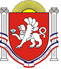 СКВОРЦОВСКИЙ СЕЛЬСКИЙ СОВЕТСИМФЕРОПОЛЬСКОГО РАЙОНАРЕСПУБЛИКИ КРЫМ44-я внеочередная  сессия 1 созываРЕШЕНИЕ№ 3с. Скворцово                                                                                                            18 октября 2018 г.О внесении изменений в решение 33 сессии 1 созыва от 11.08.2017г. №2 «О передаче части полномочий в сфере культуры муниципального образованияСкворцовского сельского поселения на уровень муниципального образованияСимферопольский район Республики Крымна 2018-2020 годы»	Рассмотрев предложения администрации Скворцовского сельского поселения, руководствуясь Федеральным Законом «Об общих принципах организации местного самоуправления в Российской Федерации» № 131-ФЗ от 06.10.2003, Законом Республики Крым от 19.01.2015 № 71-ЗРК/2015 «О закреплении за сельскими поселениями Республики Крым вопросов местного значения», Уставом муниципального образования Скворцовского сельского поселения Симферопольского района Республики КрымСКВОРЦОВСКИЙ СЕЛЬСКИЙ СОВЕТ РЕШИЛ:Внести в решение 33сессии 1 созыва от 11.08.2017г. № « «О передаче части полномочий в сфере культуры муниципального образования Скворцовского сельского поселения на уровень муниципального образования Симферопольский район Республики Крым на 2018-2020годы»  следующие изменения :пункт 1. изложить в следующей редакции: « 1. Передать осуществление части полномочий муниципального образования Скворцовского сельского поселения на уровень муниципального образования Симферопольский район Республики Крым для создания условий для организации досуга и обеспечения жителей поселения услугами организаций культуры и для организации библиотечного обслуживания населения, комплектования и обеспечения сохранности библиотечных фондов библиотек поселения на 2018-2021 годы.».Администрации Скворцовского сельского поселения поручить: Внести изменения в Методику расчета межбюджетного трансферта, передаваемого из бюджета сельского поселения муниципальному образованию Симферопольский район Республики Крым на 2018-2020 годы по переданным полномочиям, указанным в п. 1 данного решения в части продления срока на 2018-2021годы. Заключить дополнительное соглашение на осуществление части полномочий, указанных в п. 1 данного решения с администрацией Симферопольского района Республики Крым на 2018-2021 годы, к ранее заключенному соглашению.Опубликовать настоящее решение на информационном стенде и на официальном сайте сельского поселения.Настоящее решение вступает в силу со дня его принятия.Контроль за исполнением настоящего решения оставляю за собой.ПредседательСкворцовского сельского совета 						                     Р.Ю. Дермоян